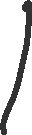 Course name:  GCSE HistoryWhich course/ syllabus will I be following? Edexcel ReasonGCSE History helps students make sense of the world we live in today by focusing on the key events, issues and people that have helped shape this world.  Thematic study and historic environmentMedicine in Britain,1250 to the present dayThe British sector of the Western Front, 1914-1918: injuries, treatment and the trenchesPeriod study and British depth studyEarly Elizabethan England, 1558-1588Superpower relations and the Cold War, 1941-1991Modern depth studyWeimar and Nazi Germany, 1918-1939GCSE History equips students with transferable and employable skills, such as gathering and analysing data; evaluating and analysing sources and interpretations; formulating arguments; reaching judgements and communicating clearly.How is the course assessed?GCSE History is externally assessed in three exams at the end of Year 11:Exam Paper 1: Thematic study and historic environment-30% of the GCSE-1 hour 15 minutesExam Paper 2: Period study and British depth study-40% of the GCSE-1 hour 45 minutesExam Paper 3: Modern depth study-30% of the GCSE-1 hour 20 minutesGCSE History assesses the following in the exams in questions which range from 4 marks to 20 marks:Knowledge and understanding (35%)The ability to explain and analyse (35%)The ability to analyse, evaluate and make judgements about sources/interpretations (30%)Which careers/ post 16 courses will this course help me to prepare for?Describe the pathways and progression routes for this course.History is relevant to a variety of careers, including Law, Journalism, TV and Radio, Politics and Local Government.  Those considering a career in medicine or science may find the thematic study of particular interest.